VIII Всероссийская научно-практическая конференция студентов, аспирантов, молодых учёных «Культура России в XXI веке: прошлое в настоящем, настоящее в будущем»Высшая школа народных искусствФоторепортаж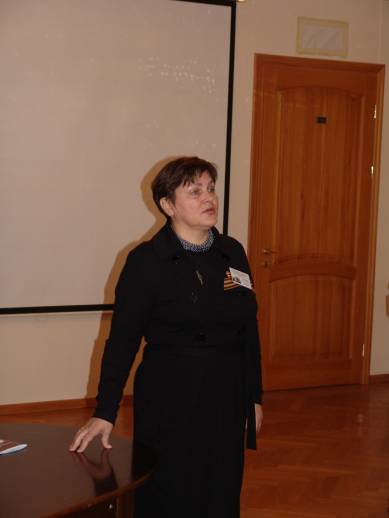 приветственное выступление проректора по учебной и воспитательной работе, кандидата педагогических наук О.П. Рыбниковой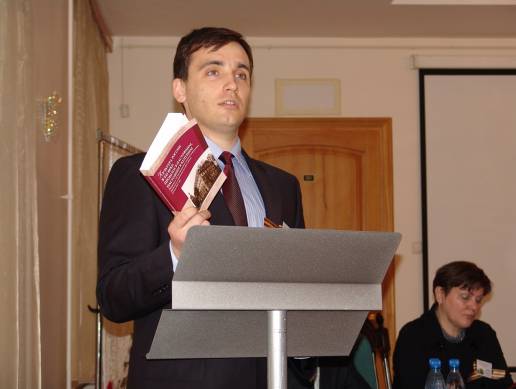 выступление начальника управления аспирантуры, кандидата культурологии С.А. Тихомирова о формах и направлениях работы с талантливой молодежью в Высшей школе народных искусств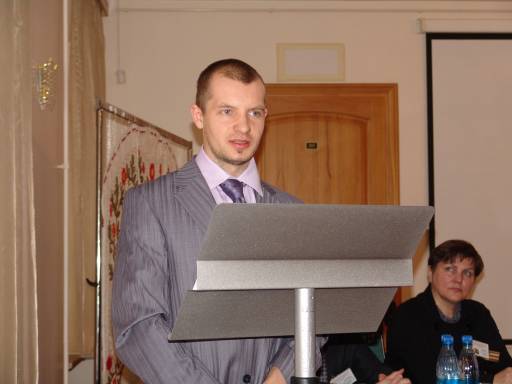 выступление заведующего кафедрой ювелирного искусства, кандидата педагогических наук, члена Союза художников России,Д.С. Дронова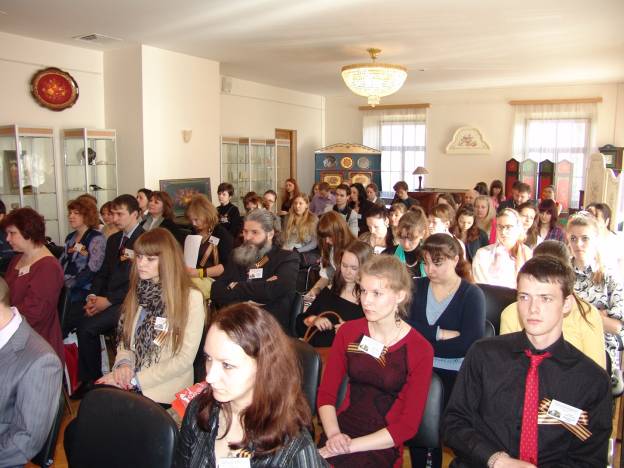                                                        пленарное заседание в актовом зале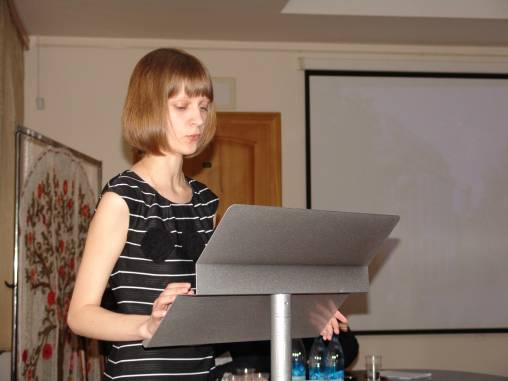 доклад преподавателя кафедры лаковой миниатюрной живописи, аспиранта Д.В. Бушковой 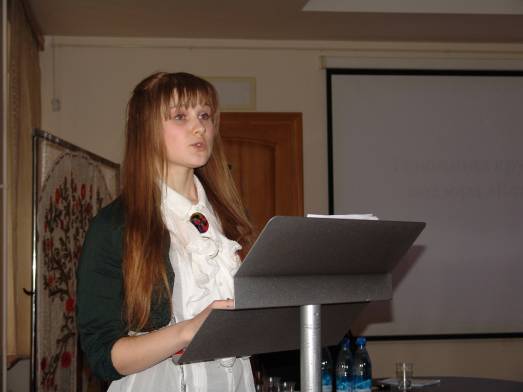 доклад студентки VI курса кафедры художественного кружевоплетения Ю.А. Семёновой о реновации кружевного подзора «Конница»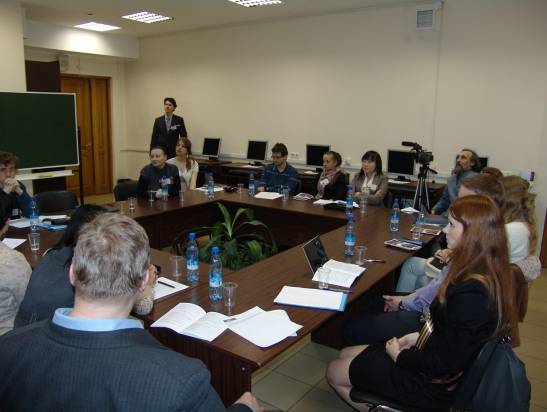                   секция «Возрождение этнокультурных ценностей в повседневной жизни человека»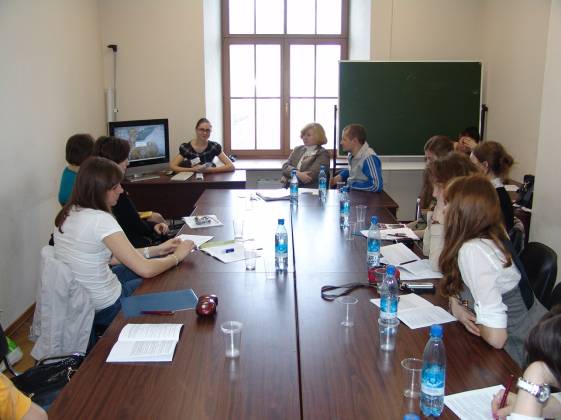                       секция «Декоративно-прикладное искусство в контексте современной культуры»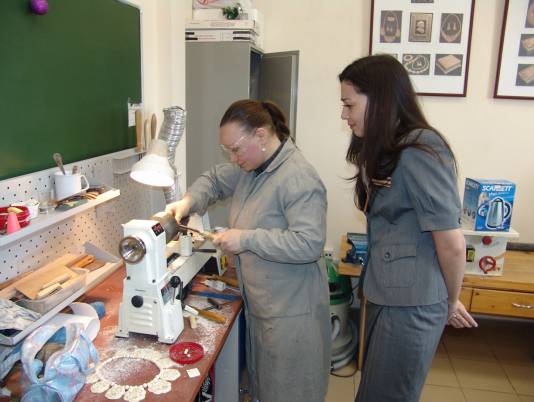 мастер-класс «Создание ювелирных украшений из кости», проводит студентка IV курсаЕ.В. Балашова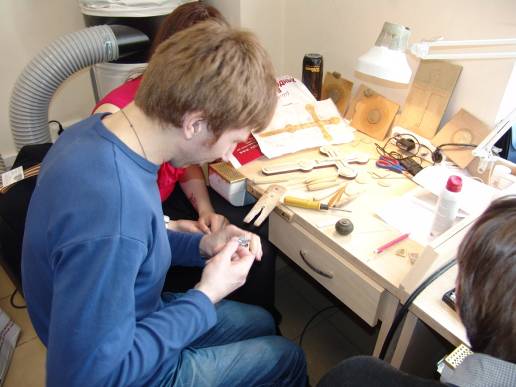            мастер-класс «Ажурная резьба по кости», проводит студент IV курса В.Н. Колобов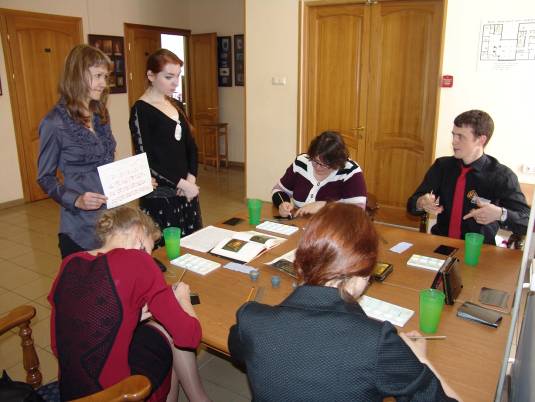 мастер-класс «Мстёрская лаковая миниатюрная живопись», проводят студентки II курсаН.С. Жирикова, Е.С. Ушакова, Е.В. Останина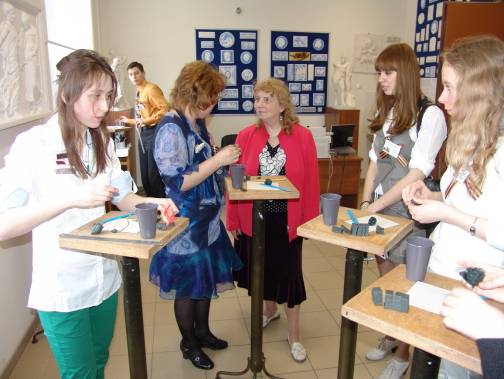                                   мастер-класс «Вылепливание розы. Выполнение этюда с натуры»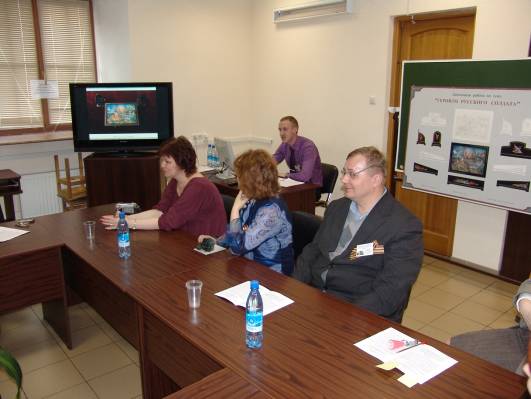 круглый стол «Исторические сюжеты в традиционном прикладном искусстве», приуроченном к Году русской истории. Выступает методист кафедры лаковой миниатюрной живописи, аспирант А.С. Соболев 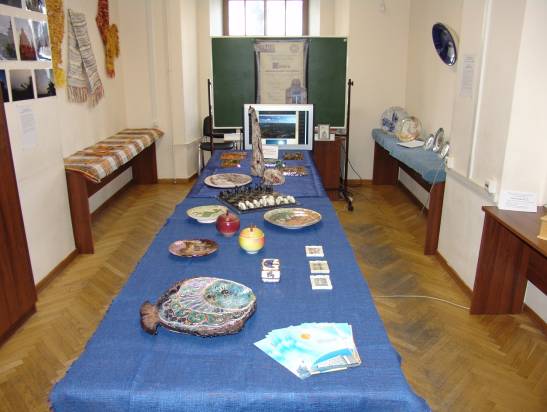 Выставка художественных работ гостей конференции. На переднем плане – выставка «Керамика, стекло. История – современность» (работы студентов и преподавателей кафедры декоративно-прикладного искусства Смольного института РАО).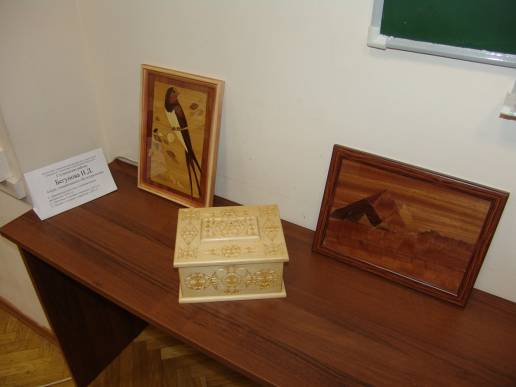 художественные работы студента IV курса Нижегородского государственного архитектурно-строительного университета И.Д. Бегунова 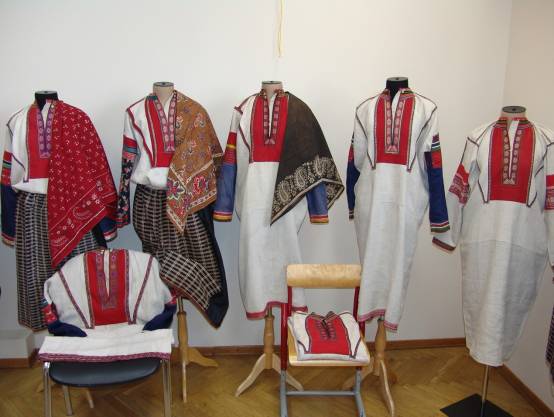 выставка «Ты моя старушка в старомодном ветхом шушуне»: русская обрядовая бабья рубаха в круге жизни. Куратор выставки – кандидат культурологии, докторант Северо-Западного НИИ природного и культурного наследия П.И. Кутенков 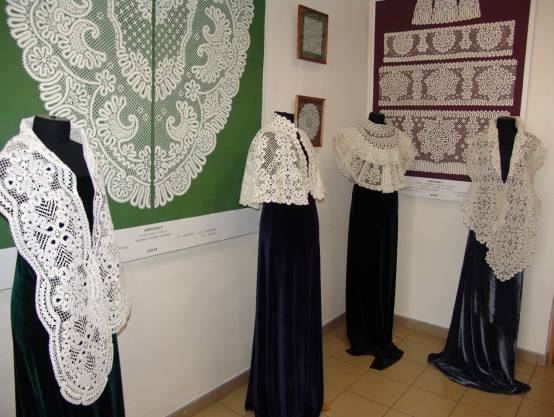 выставка изделий и художественно-графических проектов кафедры художественного кружевоплетения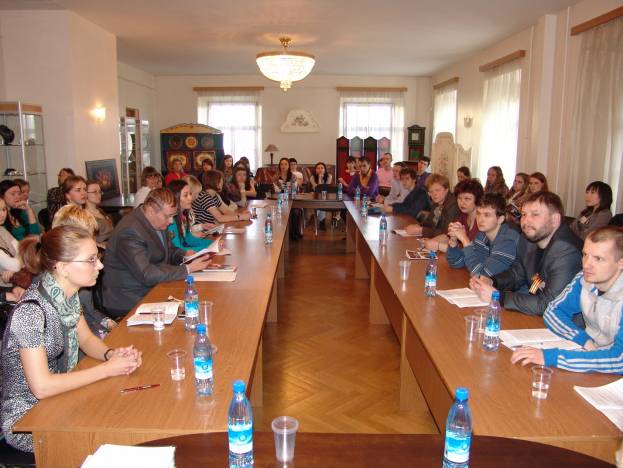 круглый стол «Сегодня учёба – завтра профессия»: профессиональное становление художника традиционного прикладного искусства глазами молодежи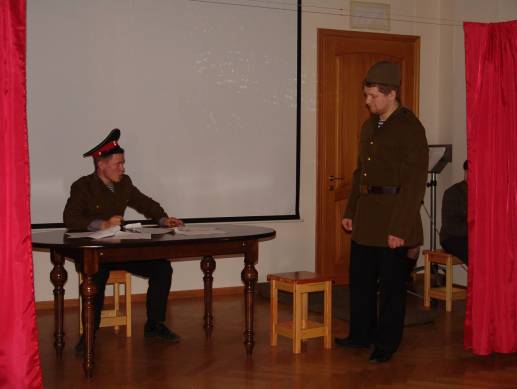                                литературно-творческая композиция, посвященная Дню Победы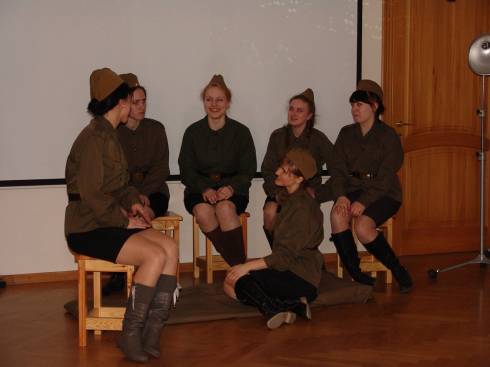 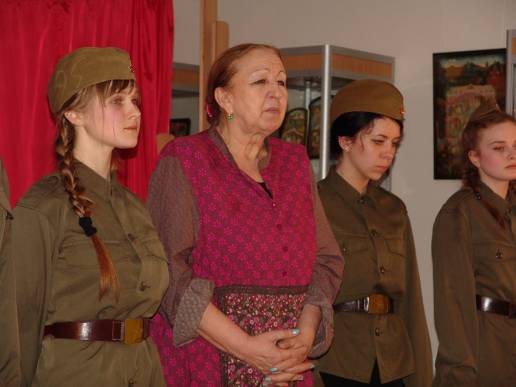 ректор Высшей школы народных искусств академик РАО, профессор, доктор педагогических наук В.Ф. Максимович со студентами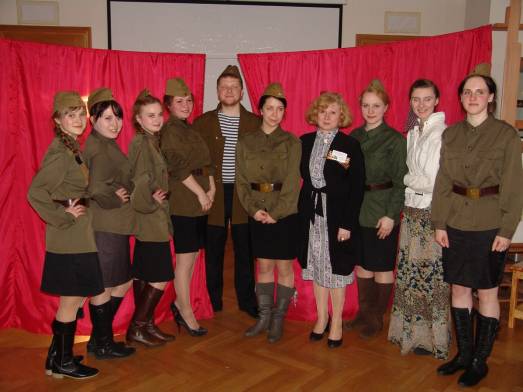 студенты-участники и режиссер-постановщик литературно-творческой композиции – декан факультета дополнительного образования, кандидат исторических наук М.С. Винокур